Snuggle Up and Read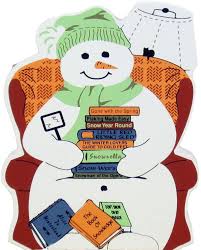 Winter Reading ProgramName______________________________Date___________________________200 pages (ages 10-18) or 7 books (ages 2-9)200 pages (ages 10-18) or 7 books (ages 2-9)200 pages (ages 10-18) or 7 books (ages 2-9)200 pages (ages 10-18) or 7 books (ages 2-9)200 pages (ages 10-18) or 7 books (ages 2-9)200 pages (ages 10-18) or 7 books (ages 2-9)200 pages (ages 10-18) or 7 books (ages 2-9)200 pages (ages 10-18) or 7 books (ages 2-9)